Вы налейте стакан водки (поздняя лирика, на вечеринках)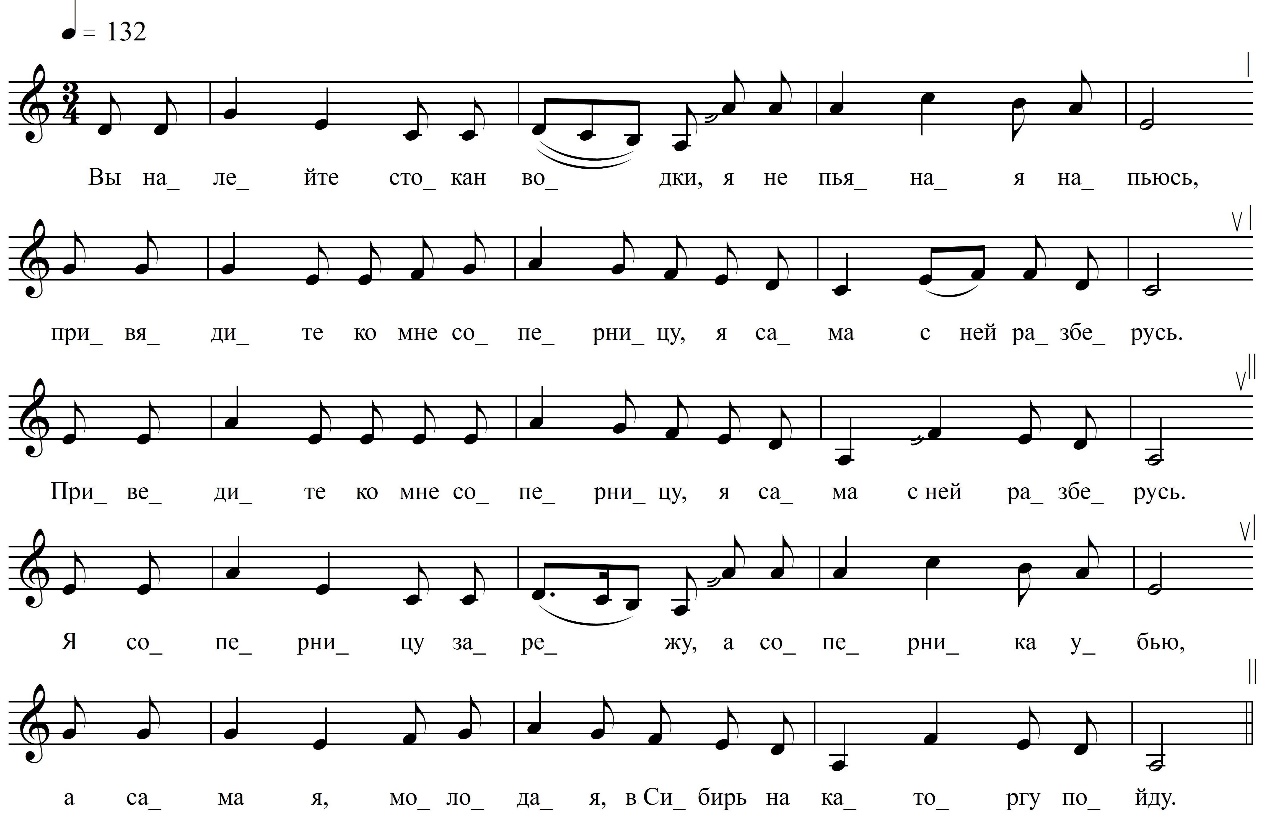 ФНОЦ СПбГИК, ВхI-а.3/2Запись Батомункуева Б., Хлынцева А. 03.07.1974 д. Хотово Вындиноостровского с/п Волховского р-на Ленинградской обл. Инф. Хазова Анна Яковлевна (1913).Вы налейте стокан водки, Я не пьяная напьюсь,Привядите ко мне соперницу, Я сама с ней разберусь.Приведите ко мне соперницу, Я сама с ней разберусь.Я соперницу зарежу, А соперника убью,А сама я, молодая, В Сибирь на каторгу пойду.По Сибире долго шлялся Каторжанин молодой.Полюби ты меня, красавица, Я мальчишка молодой,Полюби ты меня, красавица, Я мальчишка молодой.Если ты меня полюбишь, Не побрезгуешь ты мной,Дак поедем со мною, ми́лая, По дорожке столбовой,Дак поедем со мною, ми́лая, По дорожке столбовой.По дорожке восемь тысяч Капиталу я нажил,А с тобою, моя хорошая, В одну ночку прокутил,А с тобою, моя хорошая, В одну ночку прокутил.Прокутил я, проигралса, Стало лето наступать.Эта карта да всё бубновая Заставляет воровать,Эта карта да всё бубновая Заставляет воровать.А где убьешь, а где зарежешь, Где пройдёшь наверняка,Где купца в лапти обуешь, А где зарежешь мужика,Где купца в лапти обуешь, А где зарежешь мужика.Если пташки, кинарейки, Не летайте высоко,А я сама про это знаю, Што мил уехал далеко,Я сама про это знаю, Што мил уехал далеко.Уехал миленький далечё, ’ставил поговорочку,Поговорочка его Лежит у сердца моего,Поговорочка его Лежит у сердца моего.